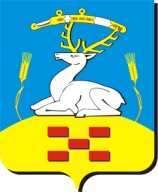   Собрание депутатовУвельского  муниципального района  Челябинской области ( 457000 Челябинская область п. Увельский ул. Советская – 26, тел. 3-18-09) _______________________________________________________________________________Р Е Ш Е Н И Е «____» ___________   2012 г.                                                             № ________Об утверждении Положения о ежегодном конкурсе«Увельский район – территория образцового благоустройства»Заслушав доклад  председателя комитета по местному самоуправлению Халиулиной В.С., Собрание депутатовРЕШАЕТ:Утвердить Положение о ежегодном конкурсе «Увельский район – территория образцового благоустройства».Глава района							А.Г. ЛитовченкоИсп. Халиулина В.С.8 (35166)3-28-40СОГЛАСОВАНО:Начальник правового управления					С.Н. ПищальниковПоложениео ежегодном конкурсе «Увельский район – территория образцового благоустройства»Общие положенияКонкурс по благоустройству проводится в рамках Правил благоустройства и санитарного содержания территорий сельских поселений Увельского муниципального района.Настоящее Положение устанавливает цели, задачи и порядок проведения конкурса по благоустройству «Увельский район – территория образцового благоустройства».Цели и задачиАктивизация работы администрации сельских поселений по благоустройству населенных пунктов района;Привлечение предприятий, организаций всех форм собственности к благоустройству и озеленению закрепленных территорий;Привлечение жителей района к благоустройству и озеленению улиц приусадебных территорий, дворов многоквартирных домов, палисадников;Создание общественного мнения вокруг проблемы внешнего благоустройства, стимулов для ее  разрешения и условий для развития самодеятельности жителей поселений в этой сфере.Сроки проведенияКонкурс проводится в 3 этапа.I этап – апрель, май. Подведение итогов до 15 июня  (итоги проведения весенних субботников, подготовка обелисков к проведению митингов 9 мая).II этап – июнь, июль. Подведение итогов до 01 августа (наведение санитарного порядка на подведомственных территориях,  приусадебных участках, выкашивание сорной растительности, наведение порядка в местах сбора Т.Б.О.)III этап – август, сентябрь. Подведение итогов до 1 октября (подведение итогов конкурса, выявление победителей во всех номинациях конкурса)4. Участники конкурсаУчастниками конкурса являются сельские поселения; предприятия, организации, учреждения независимо от форм собственности; жители частных домовладений и многоквартирных домов Увельского района.5. Номинации конкурса1 группа  -«Лучшее сельское поселение».2 группа - «Самая благоустроенная территория предприятия».3 группа - «Самая благоустроенная территория учреждения непроиз-водственной сферы».4 группа  - «Самая благоустроенная территория  общеобразовательного учреждения».5 группа  - «Лучшая территория детского сада».6 группа - «Самое благоустроенное учреждение здравоохранения».7 группа - «Самая благоустроенная территория учреждения культуры».8 группа – «Самое благоустроенное предприятие торговли и общественного питания».9 группа -  «Самая благоустроенная улица» с участием жителей улицы.10 группа -  «Образцовый многоквартирный дом».11 группа - «Лучший подъезд многоквартирного дома».12  группа -  «Самая благоустроенная усадьба».6. Критерии оценки6.1. 2 группа «Самая благоустроенная территория предприятия»:- состояние фасадов зданий производственного и административного назначения;-санитарное состояние вокруг предприятия и закрепленной за предприятием территории;- обустройство заборного ограждения, покраска;- благоустроенная территория (выкашивание сорной растительности; содержание газонов; уровень озеленения);- наличие цветников (площадь), клумб;- наличие и обустроенность контейнерных площадок;-выполнение правил благоустройства.Определяется 1, 2, 3 место.6.2. 3 группа «Самая благоустроенная территория учреждения непроизводственной сферы»:- благоустройство территории (ограждение, освещение, состояние фасада учреждения);-санитарное состояние вокруг и закрепленной за учреждением территории;- озеленение территории, наличие цветников и клумб;- подрезка деревьев и кустарников, побелка;- оформление парадного входа (наличие вывески; урны);- наличие емкости сбора Т.Б.О.;- проведение санитарных дней;-выполнение правил благоустройства.Определяется 1, 2, 3 место.6.3.4группа «Самая благоустроенная территория  общеобразо-вательного учреждения».- благоустройство территории (санитарное состояние, отсутствие сорной растительности, освещение);-санитарное состояние территории, закрепленной за школой;- состояние ограждения территории школы, покраска;- озеленение территории; наличие цветников (площадь и разнообразие форм, эстетика оформления);- подрезка деревьев и кустарников, побелка;- благоустройство стадиона (спортивной площади);- наличие и состояние пришкольного опытного участка;- наличие мусорных контейнеров;- подрезка деревьев и кустарников, побелка;-выполнение правил благоустройства.Определяется 1, 2, 3 место.6.4. 5 группа «Лучшая территория детского сада»:-санитарное состояние территории, закрепленной за ДОУ;- санитарное состояние территории (внешний порядок, выкашивание сорной растительности, освещение, ограждение, покраска);- состояние игровых площадок, покраска веранд и малых форм;- наличие озеленения, площадь палисадников и цветочных клумб;- подрезка деревьев и кустарников, побелка;- контейнерные площадки;-выполнение правил благоустройства.Определяется 1, 2, 3 место.6.5. 6 группа «Самое благоустроенное учреждение здравоохранения»:- внешнее благоустройство (ограждение, покраска, выкашивание сорной растительности, обрезка деревьев и кустарников, побелка);- наличие цветников и клумб;- наличие скамеек и беседок;- наличие урн, емкости для сбора мусора;-выполнение правил благоустройства.Определяется 1, 2, 3 место.6.6. 7 группа  «Самая благоустроенная территория учреждения культуры»:- санитарное состояние территории, закрепленной за учреждением;- внешнее благоустройство территории (выкашивание сорной растительности, подрезка деревьев и кустарников, побелка, ограждение);- наличие цветников, клумб;- наличие скамеек;- наличие урн, емкостей для сбора Т.Б.О;-выполнение правил благоустройства.Определяется 1, 2, 3 место.6.7. 8 группа «Самая благоустроенная с участием жителей улица»:- внешний вид улицы (санитарное состояние, выкашивание сорной растительности, освещение);- наличие и состояние ограждения, палисадников, скамеек;- наличие детских игровых площадок и отдельных игровых форм;- озеленение улиц;- наличие цветников и клумб;- состояние дорожного покрытия улиц (асфальтовое покрытие, грейдирование дорог);- наличие контейнерных площадок;- соблюдение правил благоустройства (количество выписанных предписаний, сумма штрафов).Определяется 1, 2, 3 место.6.8. 9 группа «Образцовый многоквартирный дом»:- санитарное состояние дворовой территории;- наличие и состояние ограждения палисадников, скамеек, урн;- озеленение территории, прилегающей к дому, наличие клумб и цветников, подрезка деревьев и кустарников, побелка;- наличие и состояние (исправность форм, покраска) детской площадки, ограждение;- состояние входных дверей, уличное освещение;- творческие идеи жильцов;-выполнение правил благоустройства.Определяется 1, 2, 3 место.6.9. 10 группа «Лучший подъезд многоквартирного дома»:- санитарное состояние, побелка и покраска лестничных клеток, дверей, окон, наличие освещения в подъезде;- нумерация подъездов и квартир, исправность почтовых ящиков;- наличие скамеек возле подъезда;- наличие цветников в палисадниках;- подрезка деревьев и кустарников, побелка;- творческие идеи жителей (внутреннее благоустройство подъездов);-выполнение правил благоустройства.Определяется 1, 2, 3 место.6.10. 11 группа «Самая благоустроенная усадьба»:- благоустройство приусадебного участка и определенного Правилами благоустройства участка улицы напротив дома или части территории секционного жилого дома, хозяйственных проездов;- оформление фасадов, ограждение, покраска;- озеленение приусадебного участка;- наличие палисадника, разбивка цветников и клумб;- эффективность борьбы с сорняками, в том числе на участке улицы напротив жилого дома;- творческие идеи в оформлении приусадебного участка;-выполнение правил благоустройства.Одна и та же усадьба может поощряться 1 раз в 3 года.6.11. 1 группа «Лучшее сельское поселение» (в своей подгруппе):- организация проведения массовых мероприятий по наведению порядка в населенных пунктах;- организация работы комиссии по благоустройству в сельских поселениях;- количество домовладений, нарушивших правила Благоустройства, количество выписанных предписаний и наложенных штрафов (в % отношении к числу жителей);- благоустройство территорий промышленных и сельскохозяйственных предприятий и организаций;-  благоустройство территории бюджетных учреждений, учреждений не производственной сферы;- благоустройство улиц (состояние дорог, ограждения палисадников, освещение, выкашивание сорной растительности, оформление и благоустройство общественных дворов и приусадебных участков);- озеленение, наличие цветников;- состояние контейнерных площадок;- обустройство мест организованного сбора Т.Б.О. и ликвидация несанкционированных свалок;- оформление и благоустройство въезда в населенный пункт (наличие указателя, покраска, обкашивание территории).7.Награждение.Итоги в номинации «Лучшее сельское поселение» подводятся по трем группам.В каждой группе определяется 1, 2, 3 место.7. 1. По I группе – Главный приз и  Диплом  вручается администрации сельского поселения (в каждой группе отдельно), набравшей наибольшее количество баллов по итогам конкурса:- I подгруппа – 300,0 тыс. рублей;- II подгруппа – 200,0 тыс. рублей;- III подгруппа – 100,0 тыс. рублей.7.2. По второй группе – Диплом  вручается предприятию с наибольшим количеством конкурсных баллов.Предприятиям,  занявшим 2 и 3 места вручается Благодарственное письмо Главы района.7.3. По 3 группе – главный приз и Диплом вручается предприятию или организации непроизводственной сферы, добившимся наилучших результатов в благоустройстве территории – 10,0 тыс. рублей. За 2 и 3 место вручаются Благодарственные письма Главы района и поощрительные призы в сумме 5,0 и 3,0 тыс. рублей соответственно.7.4. По 4 группе главный приз и  вручается общеобразовательному учреждению, набравшему наибольшее количество баллов – в ходе конкурса 30,0 тыс. рублей.За 2 и 3 место - Благодарственные письма Главы района и поощрительные призы в сумме 20,0 и 10,0 тыс. рублей соответственно.7.5. По 5 группе главный приз и Диплом  вручается дошкольному общеобразовательному учреждению, занявшему I место в своей категории по итогам конкурса - 30,0 тыс. рублей.За 2 и 3 место - Благодарственные письма Главы района и поощрительные призы в сумме 20,0 и 10,0 тыс. рублей соответственно.7.6. По 6 группе главный приз и Диплом вручается учреждению здравоохранения, набравшему наибольшее количество баллов в своей подгруппе по итогам конкурса – 10,0 тыс. рублей.За 2 и 3 место - Благодарственные письма Главы района и поощрительные призы в сумме 5,0 и 3,0 тыс. рублей соответственно.7.7. По 7 группе главный приз и Диплом  вручается учреждению культуры, занявшему по итогам конкурса в своей подгруппе I место - 25,0 тыс. рублей.Учреждениям культуры, занявшим по итогам конкурса  2 и 3 место, вручается Благодарственные письма Главы района и поощрительные призы в сумме 20 и 10,0 тыс. рублей соответственно.7.8. По 8 группе – Главный приз и Диплом вручается предприятию торговли или общественного питания, набравшему наибольшее количество баллов в своей подгруппе по итогам конкурса 5,0 тыс. рублей.За 2 и 3 место Благодарственные письма Главы района и поощрительные призы в сумме 3,0 и 2,0 тыс. рублей соответственно.7.9. По 8 группе – Главный приз и Благодарственное письмо вручается старшему улицы, которая набрала наибольшее количество баллов при подведении итогов за год, в сумме 40,0 тыс. рублей на проведение благоустроительных работ.Улицам,  занявшим 2 и 3 место, вручаются Благодарственные письма и поощрительные призы в размере 20,0 и 10,0 тыс. рублей соответственно. 7.10. По 9 группе – Главный приз и Благодарственное письмо вручается жителям многоквартирного дома, занявшего I место по итогам конкурса среди многоквартирных домов – 10,0 тыс. рублей на проведение работ по благоустройству закрепленной территории.Благодарственные письма и поощрительные призы вручаются многоквартирным домам, занявшим по итогам конкурса 2 и 3 место, в сумме 5,0 и 3,0 тыс. рублей соответственно. 7.11. По 10 группе – Главный приз и Благодарственное письмо вручается жителям подъезда многоквартирного дома, добившимся наилучших результатов в обустройстве подведомственной территории, - 4,0 тыс. рублей.Благодарственные письма и поощрительные призы вручаются жителям подъездов, занявшим по итогам конкурса 2, 3 место в сумме 3,0 и 2,0 тыс. рублей соответственно.7.12. По 11 группе – Главный приз и Благодарственное письмо вручается жителю Увельского района, добившемуся наилучших результатов в работе по благоустройству территории, прилегающей к дому, в соответствии с Правилами благоустройства, - 2,0 тыс. рублей. Также по 11 группе вручаются поощрительные призы и Благодарственные письма (в расчете 1 приз на 150 индивидуальных жилых домов) –  гражданам, отличившимся в ходе конкурса, в сумме 1,0 тыс. рублей.8. Итоги конкурса проводятся конкурсной комиссией и публикуются в средствах массовой информации.9. Награждение победителей проводит Глава района во время встреч (сходов) с жителями населенных пунктов района.Затраты на финансирование конкурса по благоустройству(тыс. рублей)	Итого:  Призовой фонд конкурса – 1,0 млн. рублей.1 группа (с/поселения)1 группа (с/поселения)1 группа (с/поселения)2 гр.3 гр.4 гр.5 гр.6 гр.7 гр.8 гр.9 гр.10 гр.11 гр.12 гр.1 подгруппа2 подгруппа3 подгруппапромышл. предприятияорганиз., учрежд. непроизвод. сферышколыДОУучрежденияздравоохран.территории учреждений. культурыпредприя-тия торговли«Самая благоустроен-ная улица»«Образцовый многоквар-тирный дом»«Лучший подъезд многоквартир-ного дома«Самая благоустроен-ная усадьба»1 место300,0200,0100,0-10,030,030,010,025,05,040,010,04,02,02 место----5,020,020,05,020,03,020,05,03,0-3 место----3,010,010,03,010,02,010,03,02,0-Поощрит. призы-------------80,0ИТОГО:300,0200,0100,0-18,060,060,018,055,010,070,018,09,082,0